Publicado en Barcelona el 10/05/2023 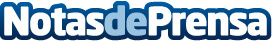 Pablo de la Serna explica cómo evitar el dolor de espalda en largas jornadas de estudioEl final del curso académico está ya a la vuelta de la esquina para miles de estudiantes universitarios y los que se preparan para la Evaluación del Bachillerato para el Acceso a la Universidad (EBAU), por lo que deberán pasar largas jornadas, estudiando, ante libros y pantallas. El fisioterapeuta y experto en terapia de calor Pablo de la Serna advierte que "estudiar en una postura inadecuada puede comportar molestias y dolores de espalda, y ello puede acabar afectando al rendimiento"Datos de contacto:Miriam RieraMás información en thermacare.es y angelinipharma.es695179803Nota de prensa publicada en: https://www.notasdeprensa.es/pablo-de-la-serna-explica-como-evitar-el-dolor Categorias: Nacional Sociedad Fisioterapia Bienestar http://www.notasdeprensa.es